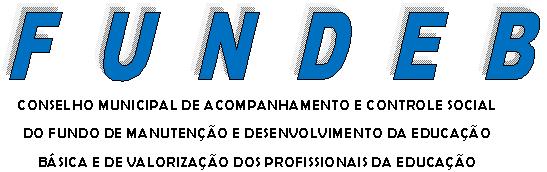 EDITAL DE CONVOCAÇÃOConvocação para a Primeira Sessão Extraordinária do Conselho Municipal de Acompanhamento e Controle Social do FUNDEBConsiderando a necessidade de continuidade aos trabalhos do Conselho Municipal de Acompanhamento e Controle Social do FUNDEB, ficam CONVOCADOS os Conselheiros nomeados através do Decreto Nº 033, de 01 de março de 2019, para o mandato de dois anos. A primeira sessão extraordinária acontecerá no dia 15 de julho de 2019, na Sala dos Conselhos da Secretaria Municipal de Educação, situada à Avenida Country Clube dos Engenheiros, Lote – 16 – Clube dos Engenheiros – Araruama/RJ, com início às 14h, em primeira convocação e às 14h15min, em segunda convocação, com qualquer número de presentes.Araruama, 11 de julho de 2019.Atenciosamente,_________________________Jeferson Zander de AraújoPresidente do Conselho do FUNDEB